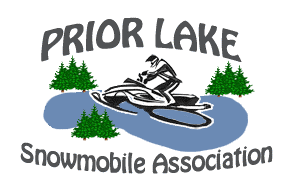 Prior Lake Snowmobile AssociationMarch 9, 2022Meeting agendaPledge of Allegiance2) Call meeting to ordera) Introductions and greetings3) Secretaries Report ( Kris Murray)	a) Meeting notes and where to find www.priorlakesnow.com. Copies at meeting	b) Approval of reports 4) Treasurers Report (Craig Root)  	b) Approval of reports from February   Feb 10878.86 beginning balance and ending balance 11058.97; a few outstanding expenses – total available 8186.68   Buck can will start at $121 + half the amount.  Scott davis 1st and Keeley 2nd All in favor.5) Special Speaker	Michelle Jirik – Prior Lake Rotary Club re: MusicFest	Thanks to clubs like PLSA. Over 900 volunteers for the event; about 30 non-profits. 	Rotary is service club – approx. 100 members and have been around for 40 years.Community is one area of focus.  60% of the donations are community and youth focused. 20% are country-wide and some international via grants. Our club needs 155 positions – 620 hours.  About 70% filled. Most openings on Saturday and Sunday (clean-up).6) MNUSA Report	a) Terry Hutchinson 		1) Legislative News Fines increased for trespassing – lose registration for more than 3 offenses. Have been very successful as it moves through approvals. Sales tax removal for materials for trailsUsed snowmobile transfer – make easier change to current owner instead of last registered owner.6) Sno-Trails Report 	a) Paul Hartwig	b) Report on packing of trails prior to snowfall.  	c) Committee to be formed	d) Groomer clean up and maintenance. 	Not great conditions for grooming so not much going on. Groomer clean-up and maintenance event coming up – stay tuned.7) Trail improvement (Sean Reagan)	a) Corner information signage UPDATE (STILL NO SIGNS )  - No updates8) Old Business	a) Hats are here.  Cost is $10 to members and club will offset remaining cost  	b) Iron River, WI club Trip. Gail AdelmannGreat trails, good ridingc) Michigan trip – Prairie View motel by Twin Lakes – 24-430” base and 5 feet of snow  - starting March 17. 1 room is available. Diner/restaurant/bar/pool/sauna/gas on-site.	c) Music Fest Sign up	 9) New Businessa) CPR Class - Sign up if interested.  Need at least 10 people, so far not enough signed up – Will get it on schedule	b) Spring Banquet April 9th		* Social 5:00 p.m. Dinner 6:00 p.m. 7:00 Presentations   @ Charlies Motion to reduce to $10 per person. 1st Terry Hutchinson, 2nd Mike Adelman – motion carried	c) Election Nominations send in to www.priorlakesnow@gmail.comDescription of positions open on website starting tomorrow (March 10). Send nominations in. Will do in-person and internet voting. 	d) May Meeting (Elections) – April & May meetings in VFW basement	e) Adopt a Highway   Need to pick a date.  May 7th – meet for breakfast ahead of time @ Ze’s Diner.f) Landowners Picnic – July 11th – Sunday after Music Fest; need volunteer for setup/cleanup (3-4 pm)g) Trail out volunteers – mid-to-late April or early May.  Frost is 6 feet deep so will be a while. Watch for emails.10) Buck can drawing (each member that wants to participate)	Winner – Wyatt Christofferson would’ve won $131 if he was at the meeting             Purse is $121 plus ½ of tonight’s addition.    April 13th Meeting is at the VFW Basement11) Adjournment  - Debbie 1st, Michael 2nd – all approvedApril Banquet MenuPlan on $15 per person for the BBQ Buffet for the end of year banquet.Beef BrisketPulled PorkBeansSlawBunsKettle Chips